Reading: Ibn Battuta’s Travels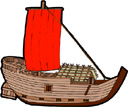 1	In the box below are modes of transportation.  In your group, write them under the different categories in the table. Some means of transportation can fit under more than one category.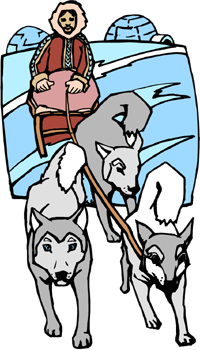 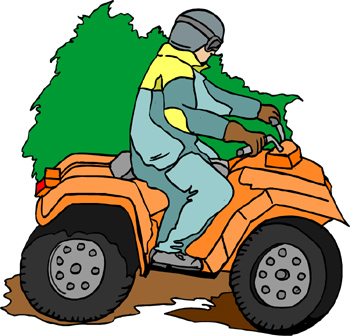 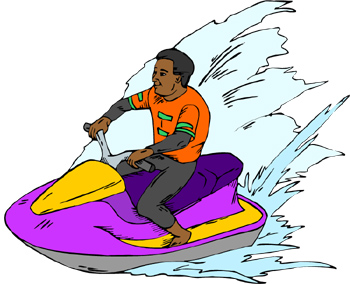 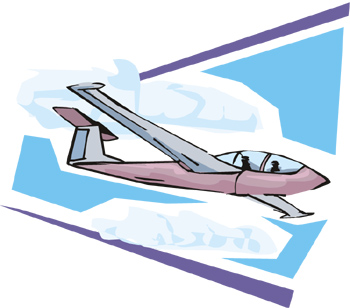 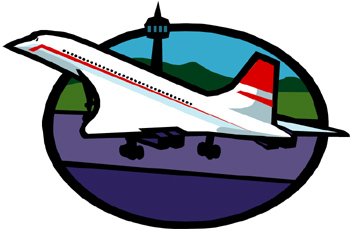 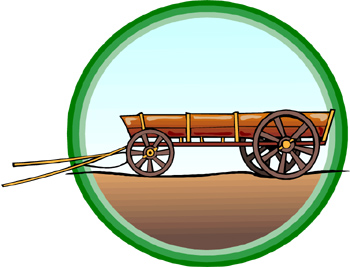 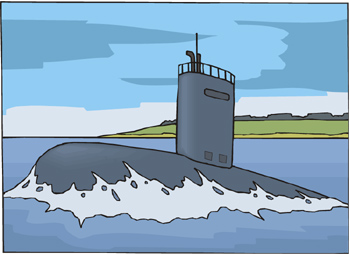 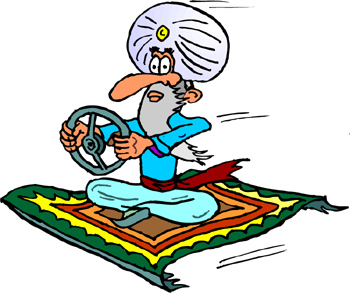 	You are going to read a story about the Muslim 14th century traveller, ibn Battuta. Which of the above modes of transportation do you think he used?2	Try practicing skimming. Match the paragraphs in the text to the main ideas below.	Paragraph A						Early Life	Paragraph B						Journey to the 	Paragraph C						Homecoming	Paragraph D						The Fame of Ibn Battuta	Paragraph E						Working in 	Paragraph F						Travels in the 3	Now answer the questions that follow the text below.  Some of them require skimming and some of them require scanning (lesson 3).i	A good title for the passage might be _____________.(A)	Ibn Battuta, Islamic Judge(B)	In the Footsteps of Marco Polo(C)	An Early Muslim Voyager(D)	Travelling in the 14th Centuryii	Which one of the following countries did ibn Battuta visit last?(A)	(B)	(C)	China(D)	Aghanistaniii	What was ibn Battuta’s profession?(A)	traveller(B)	writer(C)	judge(D)	captain of a shipiv	Ibn Battuta probably went to  because __________.(A)	the Sultan asked him(B)	he was very interested in Indian culture(C)	he wanted to help his religion spread(D)	he was a Muslim scholar in that countryv	Ibn Battuta decided to leave  because ___________(A)	he was afraid he would be killed.(B)	his ambition was to be ambassador to .(C)	he was bored working as a judge(D)	he didn’t like to stay in one place for too long.vi	For how many years did ibn Battuta travel?(A)	10(B)	20(C)	25(D)	30vii	Ibn Battuta had trouble on the way to  because __________(A)	he had to join a group of pirates.(B)	he ended up in  instead.(C)	the adventures he planned went wrong.(D)	his boat sank.viii	The parents of ibn Battuta died of(A)	old age.(B)	grief for their son.(C)	a black eye.(D)	a deadly illness.ix	Near the end of his life, ibn Battuta ____________(A)	wrote a book about his travels.(B)	took one last trip to .(C)	retired from his work as a judge.(D)	shared his memories with a writer.x	The main idea of the last paragraph is _____________. (A)	the Black Death.(B)	the death of ibn Battuta’s parents(C)	the last part of ibn Battuta’s life(D)	ibn Battuta’s career under the Sultan4	Regular Simple Past verbs in English are usually marked with “ed”.  Find 5 regular simple past verbs from the text.	___________________________________________________________	___________________________________________________________	Some Simple Past verbs don’t end in –ed.  They are irregular. An example is “was” on line 1. Find the irregular verbs on the following lines of the text:	Below is a chart with some of the most common irregular verbs. There are some forms missing. Do you know what they are?MotorizedWaterAirAnimalRapidImaginary151015202530A	Abu Abdullah Mohammed ibn Battuta was one of the greatest Muslim travellers of all time. He visited almost the entire Muslim world, as well as , , , , and . In all, he covered more than 117,000 kilometers in his lifetime. That is far more than the distance that Marco Polo, a much more famous explorer, travelled. B	Ibn Battuta was born in 1304 (703 in the Islamic calendar) in .  During his childhood years he studied hard and graduated to become a qadi, or judge. At the age of twenty, he decided to complete the Haj, the Muslim pilgrimage to .  Thus began his journey of almost 30 years. C	During his first Haj, ibn Battuta took side trips down the  and through  and . Then he decided to visit present-day . At that time much of the land was still under Mongol control, and ibn Battuta met the last of the Mongol leaders, Abu Said.D	After another trip to , he heard that the new Sultan in  was looking for Muslim scholars to help him build Islam in . Ibn Battuta decided he would answer the call. He made the trek to  by way of  () and . In , ibn Battuta served the Sultan for a number of years as a judge. Every day he would sit in court and make decisions about cases. However, the Sultan was a suspicious man, and ibn Battuta started to fear for his life. At his request, the Sultan sent him as an ambassador to . E	After many adventures, including a shipwreck and an attack by pirates, ibn Battuta reached  and from there entered . He journeyed as far as , the capital. Then he started the long voyage home.F          Ibn Battuta returned to the  at a difficult time. The Black Death, a fatal disease, was spreading rapidly all over the region. By the time he arrived home in Tangier, both his mother and father had died from it. After two more trips, to Muslim Spain and , ibn Battuta settled down in  in the service of the Sultan there. He worked as a judge and at the same time worked on a book about his travels until his death in 1377. It is from that book that we now know the wonder of ibn Battuta’s life.line 10	____________________line 12	____________________line 15	____________________line 16	____________________line 18	____________________line 23	____________________PresentPastPresentPastPresentPastbecomebeginbiteblow________bringbuild________catchchoosecomecutdobecamebeganbit________broke________builtboughtcaught________camecutdiddrinkdriveeatfall_________findflyforget________givegogrowhitdrankdrove________fellfeltfound________forgotfrozegavewent________hitknowleavelosepayriderunsay________sellsleep________winwrite________leftlost________roderansaidsaw________slepttaughtwonwrote